CONTABILIDADE SOCIETÁRIAQuestão 01:  A companhia Chico da Bomba tem por objeto social a produção e comercialização de cana-de-açúcar. Em seu Balanço Patrimonial, no grupo Ativos Biológicos, constam algumas lavouras de cana-de-açúcar registradas. Além disso, em seu último exercício social, a companhia divulgou as seguintes políticas contábeis aplicadas:I. A cana colhida foi mensurada ao custo e reconhecida nos Estoques de Produtos Agrícolas (Ativo Circulante).II. Os estoques de adubos, fertilizantes e defensivos agrícolas foram avaliados pelo custo de aquisição, haja vista que o valor de custo é menor que o valor realizável líquido.III. As lavouras de cana-de-açúcar foram mensuradas pelo valor justo, utilizando a abordagem de preços de mercado dessa commodity, deduzido das despesas com vendas e custos a incorrer, a partir da pré-colheita.Considerando-se apenas as informações apresentadas, é correto afirmar que essa companhia atendeu ao que dispõe as normas CPC 29 – ATIVO BIOLÓGICO E PRODUTO AGRÍCOLA e CPC 16 (R1) – ESTOQUES no que consta em:Parte superior do formulárioApenas em I;Apenas em II;Apenas em III;II e III;I e III;Questão 02: Considere as seguintes assertivas acerca da Estrutura Conceitual para Elaboração e Divulgação de Relatório Contábil-Financeiro – CPC 00 R1.A utilidade da informação contábil-financeira é melhorada se ela for comparável, verificável, tempestiva, prudente e compreensível.A informação é material se a sua omissão ou sua divulgação distorcida (misstating) puder influenciar decisões que os usuários tomam com base na informação contábil-financeira acerca de entidade específica que reporta a informação.Representação fidedigna significa exatidão em todos os aspectos. Consistência, embora esteja relacionada com a comparabilidade, não significa o mesmo. Consistência refere-se ao uso dos mesmos métodos para os mesmos itens, tanto de um período para outro considerando a mesma entidade que reporta a informação, quanto para um único período entre entidades. Comparabilidade é o objetivo; a consistência auxilia a alcançar esse objetivo.Em relação à verificabilidade, a verificação pode ser direta ou indireta. Verificação direta significa verificar um montante ou outra representação por meio de observação direta, como, por exemplo, por meio da contagem de caixa. Verificação indireta significa checar os dados de entrada do modelo, fórmula ou outra técnica e recalcular os resultados obtidos por meio da aplicação da mesma metodologia.Está correto o que se afirma em:I, II e IV.I e III.II e V.I, II, III e IV.II, IV e V.Questão 03: A Companhia Chico da Bomba iniciou a pesquisa e o desenvolvimento de um protótipo de um computador movido à energia solar. O projeto durou 4 anos, tendo sido efetuados os seguintes gastos (X = Ano)  X0 – R$ 100.000 X1 – R$ 90.000 X2– R$ 60.000 X3– R$ 40.000 X4– R$ 150.000A seguir, um breve resumo dos acontecimentos de cada ano. X0: o projeto ainda estava na fase inicial da pesquisa, mas as expectativas da empresa são excelentes quanto a produção e venda futura. X1: devido a boa evolução do projeto, a empresa não consegue distinguir se os gastos se referem a gastos com pesquisa ou desenvolvimento de produtos.X2: neste período, a companhia tem certeza que se trata de desenvolvimento de produtos. Entretanto, percebe que não possui capacidade financeira para concluir e vender o ativo intangível. Mesmo assim, decidiu manter o projeto em curso normal, esperando mudanças que pudessem surtir efeito quanto à sua viabilidade financeira. X3: a companhia consegue captar recursos financeiros para concluir e vender o ativo intangível. Mas devido a mudanças no mercado, acredita que nesse momento não há demanda para o ativo intangível. Ainda assim, a companhia decide continuar o projeto, esperando mudanças no mercado que justifiquem, no futuro, sua produção e venda. X4: Houve uma mudança no mercado e a companhia já consegue demonstrar a existência de mercado para o ativo intangível. Além disso, todos os critérios de reconhecimento dos gastos com desenvolvimento do CPC 04 foram atendidos. A companhia não consegue, nesse momento, definir o prazo de recuperação desse investimento, pois ainda não se sabe de uma forma definitiva como o consumidor vai reagir ao novo produto. No final de X4 o projeto é concluído e está pronto para a produção e vendas.X5. As vendas são iniciadas e correspondem as expectativas. A companhia decide continuar a produção e consegue estimar um prazo de recuperação do investimento de 15 anos.Considere as seguintes assertivas acerca do projeto. Em X0, X1, X2, X3 e X4 o contador deverá registrar os gastos no ativo intangível. Em X0 os gastos serão tratados como despesa e em X1, X2, X3 e X4 devem ser tratados como ativo intangível. Em X0 e X1 os gastos devem ser tratados como despesa e em X2, X3 e X4 devem ser tratados como ativo intangível. Em X0, X1, X2 e X3 os gastos devem ser tratados como despesa.Em X4 os gastos devem ser tratados como ativo intangível com vida útil indefinida. Em X5 o valor registrado em ativo intangível deverá ser amortizado em 15 anos.Em X5 o valor registrado em ativo intangível não deverá ser amortizado.Em X1, como há dúvidas quanto a se os gastos se referem a pesquisa ou desenvolvimento, devem ser tratados como desenvolvimento, no ativo intangível.Está correto o que se afirma em:I, V e VI.II, V e VI.IV, V e VII.I, V, VI e VIII.IV, V e VI.Questão 04: Considere as seguintes assertivas em relação ao CPC 46 – Mensuração do Valor Justo.I. A entidade deve mensurar o valor justo de um ativo ou passivo, utilizando as premissas que os participantes do mercado usariam ao precificar o ativo ou o passivo, presumindo-se que os participantes do mercado ajam em seu melhor interesse econômico.II. A mensuração a valor justo está condicionada à existência de um preço de mercado diretamente observável em um mercado ativo.III. O valor justo é definido como o preço que seria recebido pela venda de um ativo ou que seria pago pela transferência de um passivo em uma transação não forçada entre participantes do mercado na data de mensuração. Está correto o que se afirma em: I e III.I,II e III.I e II.II e III.Nenhuma das alternativas.Questão 05: A Companhia CHICO DA BOMBA S/A negocia seus produtos em três diferentes mercados, Mercado A, Mercado B e Mercado C, conforme quadro abaixo. Considerando o que dispõe o CPC 46 – Mensuração do valor justo, é correto afirmar que (assinale apenas uma alternativa):O mercado principal da companhia é o Mercado C.O mercado mais vantajoso da companhia é o Mercado A.O Mercado B é o mais vantajoso e o Mercado A é o principal. O Mercado A é o principal e o Mercado C é o mais vantajoso.O Mercado B é o principal e o Mercado C é o mais vantajoso.Questão 06: Considere as assertivas a seguir e assinale a alternativa correta, de acordo com o Pronunciamento Técnico CPC 03 (R2) - Demonstração dos Fluxos de Caixa.Atividades de financiamento: são as entradas e saídas de caixa e equivalentes de caixa.Fluxos de caixa: compreende numerário em espécie e depósitos bancários disponíveis.Equivalentes de caixa: são as entradas referentes à aquisição e à venda de ativos de longo prazo e de outros investimentos, incluídos os de financiamentos.Atividades de investimento: são aquelas que resultam em mudanças no tamanho e na composição do capital próprio e no capital de terceiros da entidade.Atividades operacionais: são as principais atividades geradoras de receita da entidade e outras atividades que não são de investimento e tampouco de financiamento.Questão 07: A consultoria ALFA, especializada na realização do teste de recuperabilidade (CPC 01, foi contratada por BETA para realização do teste em uma Unidade Geradora de caixa – UGC pertencente ao imobilizado. A UGC foi adquirida em 01/01/2015, com vida útil estimada em 10 anos. O teste foi realizado em 31/12/2017. Como resultado ALFA apresentou os seguintes resultados:Baseado nas informações apresentas pela empresa ALFA, qual o procedimento que deva ser adotado por BETA em 31/12/2017:Constituir uma despesa com perda no valor de R$ 20.000,00;Como o valor em uso é inferior ao valor justo, nenhum ajuste será necessário;Constituir uma despesa com perda no valor de R$ 100.000,00;Constituir uma despesa com perda no valor de R$ 40.000,00;Como o valor justo é superior ao valor contábil, será o constituída uma receita no valor de R$ 80.000,00.Questão 08: Uma entidade, baseada em obrigação contratual, pagou ao cliente, à vista, o valor de R$ 300.000,00 para manutenção da fidelidade do cliente por 5 (cinco) anos, valor este que não será devolvido pelo cliente. No contrato, foi estabelecido que o cliente teria que cumprir metas de compras, para que o montante permanecesse como não retornável, e que o montante liberado deveria ser utilizado exclusivamente para aplicação na compra de bens ou serviços da entidade.Baseado no CPC 47 – Receita de Contrato com Cliente, como a entidade deve proceder com a contabilização da realização da contraprestação liberada.Reconhecer R$ 300.000,00, como despesa comercial no ato da liberação do recurso;Reconhecer R$ 60.000,00/ano como redutora de receita;Reconhecer R$ 60.000,00/ano como despesa comercial;Reconhecer R$ 60.000,00/ano como despesa de amortização;Reconhecer R$ 300.000,00 como Ativo Intangível, e amortiza-lo por 5 anos.Questão 09: De acordo como CPC 26, a demonstração de resultado da entidade pode ser demonstrada pelo método da função ou da natureza das contas. No entanto, é correto afirmar que:A entidade é obrigada divulgar a DRE utilizando o método da função das despesas por ser enquadrada como Sociedade Aberta;A entidade deve divulgar a DRE utilizando o método da natureza das despesas por ser enquadrada como Sociedade Aberta;A entidade deve eleger o método de apresentação mais relevantes e confiável, atendidas as exigências legais;A entidade deve eleger o método de apresentação mais relevantes e confiável, atendidas as exigências fiscais;A escolha do método não depende de fatores históricos e setoriais e da natureza da entidadeQuestão 10: Uma entidade realizou duas manutenções em 2018: Uma periódica (reparo e manutenção) e outra preventiva. A manutenção periódica gerou um desembolso de caixa no valor de R$ 250.000,00, em 31.06.2018; Na mesma data, a manutenção preventiva, realizada de forma regular em busca de falhas, gerou um desembolso de caixa no valor de R$ 120.000,00. A entidade já tinha realizado uma manutenção preventiva do mesmo equipamento no ano de 2017, gerando na ocasião um desembolso de caixa no valor de R$ 140.000,00 e com uma depreciação acumulada até 31.06.2018 de R$ 35.000,00.Em conformidade com o CPC 27, qual o procedimento contábil que a entidade deve adotar na data das manutenções.Reconhecer uma despesa de R$ 250.000,00 e um Ativo Imobilizado de R$ 120.000,00;Reconhecer um imobilizado no valor de R$ 370.000,00;Reconhecer um Ativo Imobilizado de R$ 250.000,00 e uma despesa de R$ 15.000,00;Reconhecer uma despesa de R$ 250.000,00, baixar o valor contábil remanescente e constituir um Ativo Imobilizado de R$ 120.000,00;Reconhecer uma despesa de R$ 250.000,00 e reconhecer um Ativo Imobilizado de R$ 15.000,00CONTABILIDADE GERENCIALQuestão 11: Sobre a mensuração dos custos das unidades produzidas, analise as seguintes afirmações:I. Os custos fixos não alocados aos produtos devem ser reconhecidos diretamente como despesa no período em que são incorridos;II. São exemplos de itens incluídos no custo dos estoques das unidades produzidas: (a) valor normal de desperdício de materiais, mão-de-obra ou outros insumos de produção; (b) gastos com armazenamento que não seja entre uma e outra fase de produção;III. Os custos indiretos de produção variáveis deverão sempre ser alocados a cada unidade produzida com base na capacidade normal de produção.Conforme o estabelecido pelo CPC 16 (R1) – Estoque pode-se afirmar que:Apenas a afirmação I está CORRETA.Apenas a afirmação II está CORRETA.Apenas a afirmação III está CORRETA.Apenas as afirmações I e III estão CORRETAS.As afirmações I, II e III estão ERRADAS.Com base nos dados contidos na tabela a seguir, responda as questões 12 e 13.Questão 12: É CORRETO afirmar que a série de gastos D classifica-se como:Custo fixo.Custo variável.Custo semifixo.Custo semivariável.Custo contínuo. Questão 13: Utilizando-se o método dos mínimos e máximos ou dos pontos alto/baixo, a equação de custo aproximado será: y = 2300 + 5,32x y = 2300 + 7,62xy = 2000 + 7,62xy = 2300 + 5,32xy = 2000 + 5,15xCom base nos dados a seguir, responda as questões 14, 15 e 16.A empresa Tropical iniciou suas atividades no mês de setembro de 2018, produzindo nesse mês 10.000 unidades de seu único produto. O preço unitário de venda é de R$250,00. Durante esse mês, tem-se as seguintes informações adicionais:Custo fixos de fabricação	R$400.000 Despesas fixas	R$200.000Materiais diretos, por unidade	R$40Mão-de-obra direta, por unidade	R$30Lubrificantes para as máquinas, por unidade 	R$10Frete sobre vendas, por unidade	R$20Questão 14: Qual a margem de contribuição unitária do referido produto?R$ 80R$ 100R$ 140R$ 150R$ 170Questão 15: Qual o ponto de equilíbrio contábil, em unidades?Aproximadamente 2.667 unidades.Aproximadamente 3.530 unidades.4.000 unidades.Aproximadamente 4.286 unidades.7.500 unidades.Questão 16: A Tropical recebeu, no início do mês de novembro de 2018, a solicitação de um pedido especial para produzir 1.000 unidade de seu produto com uma pequena adaptação que exigiria um custo fixo de R$ 5.000,00. Por esse pedido, o cliente está disposto pagar R$ 150,00 por produto e arcará com a despesa com frete. Sabe-se que a Tropical tem capacidade ociosa suficiente para atender ao pedido e que não existirão alterações nos gastos. Diante dessa informação, pode-se afirmar:O gestor não deve analisar a proposta, pois é inviável para a empresa Tropical esse preço de R$150,00 ofertado por produto.O gestor, ao analisar a proposta, observa que a Tropical terá uma redução em seu resultado operacional de R$ 100.000. Então, não deve aceitar a proposta.O gestor, ao analisar a proposta, observa que a Tropical terá uma redução em seu resultado operacional de R$ 95.000. Então, não deve aceitar a proposta.O gestor, ao analisar a proposta, observa que a Tropical não prejudicará suas vendas normais e ainda terá um aumento no resultado operacional de R$ 45.000. Então, deve aceitar a proposta.O gestor, ao analisar a proposta, observa que a Tropical não prejudicará suas vendas normais e ainda terá um aumento no resultado operacional de R$ 65.000. Então, deve aceitar a proposta.Questão 17: Grau de alavancagem operacional constitui-se:No quociente entre receitas e despesas em períodos sucessivo.Uma medida do risco da variação da atividade.No quociente entre receitas e despesas em um dado intervalo de tempo.Uma medida de risco de obtenção de empréstimos para ampliação do negócio.Na razão entre a margem de contribuição total e o custo fixo.Questão 18: Sobre o custo da qualidade, analise as seguintes assertivas:Evitar, detectar e consertar defeitos gera custos que são chamados de custos da qualidade.Uma baixa conformidade de qualidade significa que um alto percentual de unidades é defeituoso e tem altos custos com prevenção e avaliação.O custo da qualidade pode ser decomposto em quatro grupos, são eles: custos de prevenção, custos de avaliação, custos de falhas internas e custos de falhas externas.Diz que um produto que atende suas especificações de projeto e não possui defeitos que afetam negativamente sua aparência tem alta conformidade de qualidade.Sobre as assertivas é CORRETO afirmar:Todos as assertivas são VERDADEIRAS.As assertivas II e IV são FALSAS.As assertivas I, II e III são VERDADEIRAS.As assertivas I, III e IV são VERDADEIRAS.Todas as assertivas são FALSAS.Questão 19: Custos irrelevantes para tomada de decisão são os: Não controláveis.Controláveis.Expirados.Sunk costs.Diferenciais.Questão 20: Considerando o custo de capital da empresa “Responsabilidade” de 12 % a.a para a Divisão 1 e de 16% a.a para a Divisão 2; o resultado operacional antes dos impostos de R$ 39.600,00 para a Divisão 1 e R$ 25.000,00 para a Divisão 2; e investimentos na ordem de R$ 180.000,00 na Divisão 1 e de R$ 100.000,00 na divisão 2.Com relação aos dados apresentados da empresa “Responsabilidade” é CORRETO afirmar que:O lucro residual das Divisões 1 e 2 são R$ 39.600,00 e R$ 25.000,00, respectivamente. O ROI residual das Divisões 1 e 2 são 12% e 16%, respectivamente.O lucro residual das Divisões 1 e 2 são R$ 21.600,00 e R$ 16.000,00, respectivamente. O ROI residual das Divisões 1 e 2 são 12% e 16%, respectivamente.O lucro residual das Divisões 1 e 2 são R$ 21.600,00 e R$ 16.000,00, respectivamente. O ROI residual das Divisões 1 e 2 são 10% e 9%, respectivamente.O lucro residual das Divisões 1 e 2 são R$ 18.000,00 e R$ 9.000,00, respectivamente. O ROI residual das Divisões 1 e 2 são 12% e 16%, respectivamente.O lucro residual das Divisões 1 e 2 são R$ 18.000,00 e R$ 9.000,00, respectivamente. O ROI residual das Divisões 1 e 2 são 10% e 9%, respectivamente.MÉTODOS QUANTITATIVOSAs informações a seguir devem ser utilizadas para responder as questões 21 a 27:Francisco, uma analista financeiro, está analisando o preço de duas ações, X e Z. Para isso, ele definiu o tamanho da amostra com base nos seus conhecimentos de estatística (n = 24 observações) e coletou aleatoriamente informações diárias sobre os preços dessas ações. Os dados foram dispostos em ordem crescente e são apresentados a seguir.Questão 21: Os valores do 1º Quartil, 2º Quartil e 3º Quartil do preço da Ação X são respectivamente:$18, $22 e $25.$21, $22 e $27$18, $22,17 e $25$21, $22,17 e $27$21, $23 e $27Questão 22: Considerando o erro-padrão e o coeficiente de variação dos preços das ações X e Z, não é correto afirmar:O erro-padrão do preço da ação X equivale a aproximadamente $ 1,07.O coeficiente de variação do preço da ação X equivale aproximadamente a 0,24. O erro-padrão do preço da ação Z equivale a aproximadamente $ 1,05.O coeficiente de variação do preço da ação Z equivale aproximadamente a 0,18. O conjunto de dados referente ao preço da ação Z é mais homogêneo que o da ação X.Questão 23: A amplitude interquartil ou intervalo interquartil do preço das ações X e Z são respectivamente:$3,00 e $5,00.$7,00 e $6,00.$4,00 e $1,00.$20,00 e $18,00.$0,17 e $1,00.Questão 24: Com relação ao Box plot não é correto afirmar que:Trata-se de uma representação gráfica do valor mínimo, 1º quartil, Mediana, 3º Quartil e valor máximo de uma variável quantitativa.Permite avaliar a simetria e distribuição dos dados.Possibilita a identificação de outliers num conjunto de dados.Permite avaliar a tendência e evolução de uma variável quantitativa.A amplitude interquartil é o comprimento da caixa.Questão 25: O valor do coeficiente de assimetria de Fisher para os preços da ação X foi de 1,05. Com base nessa informação é correto afirmar que:A distribuição dos preços da ação X é simétrica.A distribuição dos preços da ação X é platicúrticaA distribuição dos preços da ação X é assimétrica a esquerda.A distribuição dos preços da ação X é leptocúrticaA distribuição dos preços da ação X é assimétrica a direita.Questão 26: Considerando um nível de significância de 1%, duas casas decimais e que a amostra foi extraída de uma população normal, o intervalo de confiança para o preço médio da ação Z é:$22,00 ± $0,84$23,00 ± $0,84$23,00 ± $1,11$23,00 ± $2,36$23,00 ± $4,12Questão 27: Francisco, o analista financeiro, deseja verificar se há diferença estatística significante entre os preços médios das ações X e Z. O valor do teste t para essas duas amostras independentes é aproximadamente |1,34|. Sendo assim, é correto afirmar que:Considerando um α = 5% e 1%, pode-se afirmar que o preço médio de X e Z não são estatisticamente diferentes.Considerando um α = 5 e 1%, pode-se afirmar que o preço médio de X e Z são estatisticamente diferentes.Considerando um α = 5 e 1%, pode-se afirmar que o preço médio de X é estatisticamente menor que o preço médio de Z.Considerando um α = 5 e 1%, se rejeita a hipótese nula.Considerando um α = 5 e 1%, não se rejeita a hipótese alternativa.Questão 28: Em um teste de hipóteses numa regressão linear, onde Ho é a hipótese nula e Ha é a hipótese alternativa para um parâmetro qualquer, pode-se afirmar que:Ocorre Erro Tipo I quando aceita-se Ho e Ho é falsa.O nível de confiança é a probabilidade de se cometer Erro Tipo II.A soma das probabilidades dos Erros Tipo I e Tipo II é igual a 1.Se o valor-p de um teste de hipóteses for igual 0,015, então a hipótese nula será rejeitada ao nível de significância de 5%, mas não ao nível de significância de 1%.O poder do teste estatístico é determinado pelo αQuestão 29: A partir das definições sobre as premissas da Regressão Linear (normalidade, homocedasticidade e independência dos erros), assinale a alternativa que corresponde ao seu conceito correto.Normalidade de erros é satisfeita quando a variação em torno da reta de regressão é constante para todos os valores de Xi.Independência de erros é satisfeita quando os erros em torno da reta de regressão exibem uma função determinística qualquer.Independência de erros é satisfeita quando os erros em torno da reta exibem uma autocorrelação serial em relação aos valores de Xi.Homocedasticidade é satisfeita quando os parâmetros da reta de regressão são correlacionados e apresentam distribuição exponencial em torno da média.Homocedasticidade é satisfeita quando os erros em torno da reta de regressão são distribuídos de forma gaussiana para cada valor de Xi.Questão 30: Uma frota de veículos de mesmo modelo de uma empresa foi abastecida com mesmo tipo de combustível. Para saber se á relação entre a distância percorrida em quilômetros pelo veículo e a quantidade de combustível gasto em litros, ajustou-se o seguinte modelo de regressão linear simples:Onde Y = quantidade de combustível gasto em litros e X = distância percorrida em Km.Os resultados obtidos foram: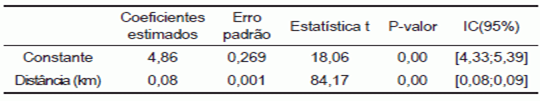 Com base nos resultados acima, tem-se que:Não há evidências estatísticas suficientes para rejeitar as hipóteses , ao nível de 5%Apenas a  é rejeitada ao nível de 5%Apenas a  é rejeitada ao nível de 5%A reta estimada é Os coeficientes estimados são todos significativos ao nível de 5%.TEXTO EM LÍNGUA INGLESA PARA TRADUÇÃO/INTERPRETAÇÃO EM LINGUA PORTUGUESAMarket-Oriented Accounting Standard and Analysts’Performance: Evidence from BrazilIn the course of its evolution, the role of accounting has been to serve as a control tool for owners and managers of companies, prevailing by exercising the stewardship role, in the view of Murphy, O´connell and Óhógartaigh (2013). Iudícibus (2013) justifies the equity approach in the financial reports due to the fact that the object of the accounting practice in its beginnings was defined peremptorily using the concepts of equity and ownership. Due to the growth of economic enterprises and the need to raise funds in financial markets, such roles of being accountable to internal users of the entity have become secondary, with an emphasis being placed on conceptual frameworks in force as an object of accounting, and its informational role directed at external users, by means of the financial statements. In 2004, a conceptual framework was suggested through FASB and IASB that changed the objective of financial reporting of information provider for internal users to suppliers of information for investors (MURPHY; O’CONNELL; ÓHÓGARGATAIGH, 2013). The financial information of the financial reports is no longer focused solely on equity control so that it is also useful for the decision-making process of investors and capital providers (RAVENSCROFT; WILLIAMS, 2009). The change of accounting standard in Brazil – prioritizing the most current concepts – generated the opportunity to reflect on the informational increment of financial reports in this sense to efficiently inform the investor for their investment decisions (NOGUEIRA JUNIOR et al., 2012).Market analysts are also users of accounting information and can benefit from the adoption of an accounting standard aimed at the external user; for example, one of the changes inserted in the Brazilian accounting scenario, now based on IFRS, compelled companies to disclose cash flow statements (CFS); according to Nogueira Junior et al. (2012), CFS is used by market analysts to assess investment liquidity and may contribute to better forecasts of future EBITDA. Market analysts are professionals of extreme importance for the capital market (BEIRUTH et al., 2014). Reports prepared by analysts based on accounting information, collaborate with the decision-making of investors (DALMÁCIO et al., 2013).According to Lima et al. (2009), the way in which analysts reach the forecasts presented in reports depends on the analysis being used, which may be technical or fundamental. Through the technical analysis, values are forecasted using the historical behavior of the stock price, assuming that this behavior will repeat itself, due to the psychological factor among market participants. Forecasts from the fundamentalist perspective consider the strategic analysis of the business, the analysis of the accounting information, the financial analysis and the prospective analysis (PALEPU et al., 2000). Information contained in analyst reports is expected to be the result of careful examination of financial statements, providing more efficient evidence than investors could obtain by directly analyzing available information (MARTINEZ, 2006).ANEXO – TABELAS ESTATÍSTICASÁreas para a Distribuição Normal Padronizada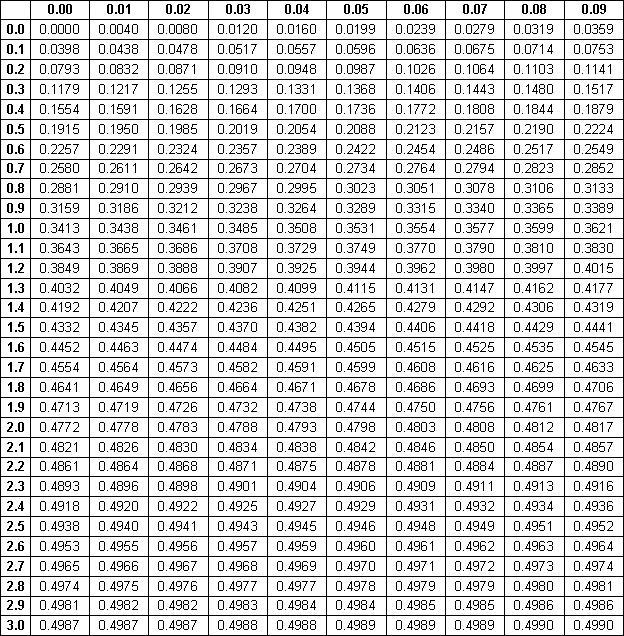 Valores Críticos da Distribuição T-Student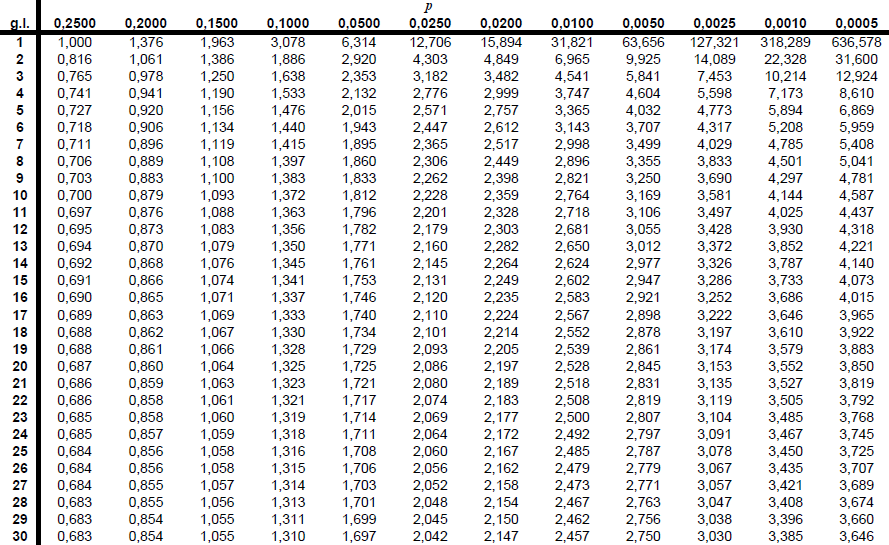 Mercado AMercado BMercado CVolume anual 30.00012.0006.000Negociações média/mês301210Preço de venda/Unidade504853Custo de transporte/Unidade(3)(3)(4)Valor justo/Unidade474549Custo de transação/Unidade(1)(2)(1)Rendimentos líquidos/Unidade464348Valor de Custo da UGCR$ 1.200.000,00Valor em UsoR$ 800.000,00Valor JustoR$ 920.000,00Despesas estimadas no processo de vendaR$ 100.000,00Volume de ProduçãoGastos (R$)Gastos (R$)Gastos (R$)Gastos (R$)Volume de ProduçãoABCD--2.000-3002004002.0007007004008002.0008001.1006001.2002.0001.0501.5008001.6002.0001.2001.9001.0002.0002.0001.3202.300Ação XAção Z$ 16$ 10$ 16$ 19$ 17$ 20$ 17$ 20$ 18$ 20$ 18$ 21$ 18$ 21$ 18$ 21$ 18$ 22$ 19$ 22$ 20$ 22$ 22$ 22$ 22$ 22$ 23$ 23$ 23$ 23$ 24$ 25$ 24$ 26$ 25$ 27$ 25$ 27$ 26$ 27$ 26$ 28$ 28$ 28$ 33$ 28$ 36$ 28